ΚΔΑΠ 2020-2021ΤΙ ΕΙΝΑΙ ΤΑ ΚΔΑΠ Τα Κ.Δ.Α.Π. είναι Κέντρα Δημιουργικής Απασχόλησης Παιδιών, δηλαδή δομές όπου παιδιά ηλικίας 5 - 12 ετών απασχολούνται δημιουργικά κατά τις απογευματινές ώρες. Κύριος στόχος του προγράμματος είναι η ΔΩΡΕΑΝ σωματική, συναισθηματική, νοητική και κοινωνική ανάπτυξη των παιδιών, μέσω νέων παιδαγωγικών προσεγγίσεων και τεχνικών, αξιοποιώντας τα ενδιαφέροντα, τις εμπειρίες και τις γνώσεις τους διαμέσου αθλητικών και πολιτιστικών δράσεων ή ακόμη και μέσω παιχνιδιού λόγου και αριθμών. Στα Κ.Δ.Α.Π. τα παιδιά μπορούν να συναντήσουν φίλους και να επικοινωνήσουν μαζί τους, μέσα από την κοινή εμπειρία της δημιουργίας, σε κλίμα ελευθερίας και ασφάλειας, χωρίς ανταγωνισμούς και σκοπιμότητες.Τα Κ.Δ.Α.Π. στεγάζονται στις κτιριακές εγκαταστάσεις των δημοσίων σχολείων, και  των αθλητικών εγκαταστάσεων του Δήμου. Στο Δήμο Τρίπολης θα στεγασθούν στο 3ο και στο 7ο Δημοτικό Σχολείο και θα λειτουργήσουν –κατά τους χειμερινούς μήνες- σε χρόνους  πέραν του διδακτικού ωραρίου, ή του διευρυμένου διδακτικού ωραρίου, δηλαδή από τις  16.00 έως τις 20.00 μ.μ. Κατά τους Καλοκαιρινούς μήνες, μετά τη λήξη του διδακτικού έτους, από 20 Ιουνίου έως τις 31 Ιουλίου,  απασχολούνται δημιουργικά τα παιδιά κατά τις πρωινές ώρες, από τις 9.00 έως τις 14.00 μ.μ., σαν  SUMMER CAMP, διευκολύνοντας μ’ αυτόν τον τρόπο τους γονείς που εργάζονται.ΑΘΛΗΜΑΤΑ                                                                   ΜπάσκετΤένιςΒόλλευΠοδόσφαιροΠαραδοσιακούς χορούςCapoeira, Hip-Hop, Latin Dance, Zumba, CheerleadingTae kwon do – Πολεμικές τέχνεςΔΗΜΙΟΥΡΓΙΚΕΣ ΔΡΑΣΤΗΡΙΟΤΤΕΣΘεατρικό ΠαιχνίδιΡητορικήΕικαστικά Εργαστήρια – ΖωγραφικήΜουσικήΕργαστήρια φυσικής και κλιματικής αλλαγής  Εξάσκηση στη χρήση της Αγγλικής- Γερμανικής - μέσα από παιχνίδια και δημιουργικές δραστηριότητεςΕργαστήρια λόγου και αριθμητικής - Μελέτη  Εργαστήρια σκάκι Εργαστήρια Ρομποτικής και Ηλεκτρονικών ΥπολογιστώνΆλλο ………………………….ΑΠΑΡΑΙΤΗΤΑ ΔΙΚΑΙΟΛΟΓΗΤΙΚΑΠως μπορώ να συμμετέχω?1η ΦΑΣΗ : Συμπληρώνω την Αίτηση εκδήλωσης ενδιαφέροντος και τη στέλνω συμπληρωμένη στο kdap@tripolis.gr ή την παραδίδω στο Δήμο Τρίπολις, Γραφείο Πρωτοκόλλου έως τις 25/5/2020 2η ΦΑΣΗ : Μαζεύω & Καταθέτω τα δικαιολογητικά .Λόγω των ειδικών συνθηκών για το χρόνο κατάθεσης των δικαιολογητικών θα σας σταλεί  σχετικό sms. Κατά τις  ώρες 8.00-14.00 θα επικοινωνήσουμε μαζί σας για να σας εξηγήσουμε αναλυτικά για τα δικαιολογητικά που απαιτούνται .Τηλέφωνα επικοινωνίασ: 2713600480.Πληροφοριεσ: ΓΙΑΝΝΑΚΟΠΟΥΛΟΥ ΑΡΓΥΡΩ,ΧΙΩΤΗ εΛΕΝΗΠΡΟΣΟΧΗΤο πρόγραμμα υλοποιείται με εποπτεύοντα Ενδιάμεσο Διαχειριστικό φορέα την Ελληνική Εταιρία Τοπικής Ανάπτυξης και Αυτοδιοίκησης (ΕΕΤΑΑ), χρηματοδοτείται από το ΕΣΠΑ και καλύπτει μητέρες που το φορολογητέο τους εισόδημα δεν ξεπερνά τα 27.000€ για μητέρες που έχουν έως 2 παιδιά, τα 30.000€ για μητέρες με 3 παιδιά, τα 33.000€  για μητέρες που έχουν 4 παιδιά και τα 36.000€ για μητέρες που έχουν από 5 παιδιά και πάνω.Το πρόγραμμα δεν δίνει τη δυνατότητα να συμμετάσχουν οι μητέρες που είναι Δημόσιοι Υπάλληλοι. Ειδικά φέτος, καταβάλλεται προσπάθεια για τη συμμετοχή στο πρόγραμμα και των Δημοσίων Υπαλλήλων, γι αυτό παρακαλούμε η αίτηση να συμπληρωθεί και από αυτές.Τα δικαιολογητικά θα προσκομισθούν εις διπλούν.Το πρόγραμμα αφορά μητέρες:Εργαζόμενες στον ιδιωτικό τομέα, Ελεύθερες επαγγελματίες, αυτοαπασχολούμενες, Άνεργες με κάρτα ανεργίας σε ισχύ,Αγρότισσες (άμεσα ασφαλισμένες όχι μέσω συζύγου),και πατέρες εφόσον έχουν την αποκλειστική επιμέλεια των παιδιών τους (αντίγραφο δικαστικής απόφασης).ΕΙΔΙΚΕΣ ΕΠΙΣΗΜΑΝΣΕΙΣΔυνατότητα συμμετοχής για την σχολική χρονιά 2020-2021 (1/9/2020-31/7/2021) θα έχουν κατά προτεραιότητα οι μητέρες που θα υπογράψουν σύμβαση με την ΕΕΤΑΑ (Ωφελούμενες). Για τις μητέρες εκείνες που δεν θα υπογράψουν σύμβαση με την ΕΕΤΑΑ, η δυνατότητα συμμετοχής τους στο πρόγραμμα θα γίνεται κατά προτεραιότητα και σύμφωνα με απόφαση της Διεύθυνσης Κοινωνικής Προστασίας, Παιδείας και Πολιτισμού. Οι μητέρες που δεν έχουν κάρτα ανεργίας και είναι άνεργες, πρέπει:Να εκδώσουν κάρτα ανεργίας μέχρι 31/5/2020.  Η κάρτα Ανεργίας της ενδιαφερομένης πρέπει να είναι  σε ισχύ.Οι ΑΛΛΟΔΑΠΕΣ μητέρες, που η μερίδα τους είναι στην χώρα καταγωγής τους πρέπει να φέρουν πιστοποιητικό οικογενειακής κατάστασης,  το οποίο θα πρέπει να είναι μεταφρασμένο από το Υπουργείο Εξωτερικών και να έχει εκδοθεί εντός του τελευταίου τριμήνου.    ΠΡΟΣΟΧΗ –ΕΝΗΜΕΡΩΣΗ  ΔΗΛΩΣΗ ΣΥΓΚΑΤΑΘΕΣΗΣΣας ενημερώνουμε ότι από τις 25 Μαΐου 2018 εφαρμόζεται ο Γενικός Κανονισμός GDPR EE2016/679 της Ευρωπαϊκής Ένωσης, για την Προστασία Προσωπικών Δεδομένων.Ο Δήμος Τρίπολης επεξεργάζεται τα δεδομένα που προσκομίζονται στο πλαίσιο των αιτημάτων σας,  μόνο με τη ρητή και ανεπιφύλακτη συναίνεσή σας. Τα προσωπικά σας δεδομένα δεν διατίθενται σε τρίτους για οποιοδήποτε σκοπό με εξαίρεση την παραπομπή των απολύτως απαραιτήτων εγγράφων ή στοιχείων προς κρατικές ή άλλες υπηρεσίες, απαραίτητες για την υλοποίηση των αιτημάτων σας.Ο Γενικός Κανονισμός GDPR ΕΕ2016/679 σας παρέχει το δικαίωμα:Γνώσης των δεδομένων σας προσωπικού χαρακτήρα, που τηρούνται ή επεξεργάζονται.Αίτησης διόρθωσης/ή και συμπλήρωσης των δεδομένων αυτών, αφού προσκομιστεί το απαραίτητο έγγραφο από το οποίο προκύπτει η συμπλήρωση/διόρθωσή τους. Αίτησης περιορισμού ή άρνησης της περαιτέρω επεξεργασίας των προσωπικών δεδομένων σας. Αίτησης διαγραφής των δεδομένων σας από τα αρχεία του Δήμου Τρίπολης.Αφού ενημερώθηκα πλήρως για τον τρόπο διαχείρισης των προσωπικών μου δεδομένων από το Δήμο Τρίπολης συμφωνώ με τα παραπάνω και παρέχω τη ρητή και ανεπιφύλακτη συγκατάθεσή μου για την επεξεργασία τους, με μόνο σκοπό την ικανοποίηση του αιτήματος μου.Ο/Η  υπογράφων/ουσα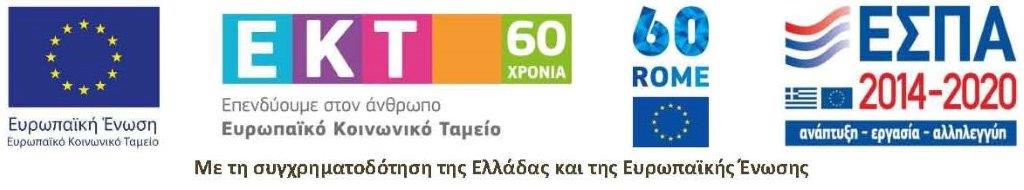 